แบบรายงานผลความรู้สัมมาชีพชุมชน (แบบ 1)(ประเภท : ความรู้สัมมาชีพ)....................................................1. หมวดหมู่อาชีพ ให้ใส่เครื่องหมาย ( / ) หน้าตัวเลือกตามประเภทอาชีพ     (สามารถตอบได้มากกว่า 1 หมวดหมู่ เช่น ทำเกษตรกรรม และมีศักยภาพเป็นแหล่งท่องเที่ยวด้วย)	1.1 (     ) เกษตรกรรม	1.2 (     ) ท่องเที่ยวชุมชน	1.3 (     ) อื่นๆ (โปรดระบุ................................................)	1.4 ( ) การแปรรูปอาหาร	1.5 (     ) การแปรรูปเครื่องดื่ม	1.6 (     ) การแปรรูปผ้าและเครื่องแต่งกาย	1.7 (     ) การแปรรูปของใช้และเครื่องประดับ	1.8 (     ) การแปรรูปสมุนไพรที่ไม่ใช่อาหาร2. ชื่อองค์ความรู้	การทำกล้วยฉาบ3. ชื่อเจ้าขององค์ความรู้	นางสีเตาะ ดอฆอ4. ที่อยู่	บ้านเลขที่....26/1........ หมู่ที่.....๒...... ตำบล......หนองแรต........ อำเภอ.......ยะหริ่ง............ จังหวัดปัตตานี	รหัสไปรษณีย์.......94150.................... หมายเลขโทรศัพท์............-................5. ความเป็นมา/แรงบันดาลใจ/เหตุผลที่ทำ	เนื่องจากสตรีในบ้านแหลมไม่มีการประกอบอาชีพเป็นหลักแหล่ง ส่วนใหญ่จะเป็นแม่บ้าน ซึ่งจะมีการรวมตัวเพื่อพบปะพูดคุยกันอย่างสม่ำเสมอ จึงพยายามหากิจกรรมที่ทุกคนสามารถทำร่วมกันได้ระหว่างการพบปะพูดคุย และสามารถสร้างรายได้ให้กับครอบครัวอีกทางหนึ่งด้วย จึงเลือกที่จะทำกล้วยฉาบ  เนื่องจากวิทยากรเคยได้ไปฝึกอบรมการทำกล้วยฉาบมาแล้วจึงนำกลับมาถ่ายทอดให้กับเพื่อนบ้าน6. วัตถุประสงค์	1) เพื่อสร้างรายได้เสริมให้กับสตรีในหมู่บ้าน	2) สตรีมีการรวมกลุ่ม เพื่อพบปะแลกเปลี่ยนสร้างความรักความสามัคคีในหมู่คณะ7. วัตถุดิบ (ถ้ามี)	1) กล้วยหินดิบ			๑๐	หวี	2) น้ำตาลทราย			 ๕	กิโลกรัม	3) น้ำมันพืช			 ๕	กิโลกรัม	4) เนย				1/2	กิโลกรัม	5) เกลือ นิดหน่อย8. อุปกรณ์	1) กระทะ	2) ตะแกรง	3) กระดาษซับน้ำมัน	4) กระชอน	5) ตาชั่ง	6) เครื่องซีล9. กระบวนการ/ขั้นตอน	1) นำกล้วยหินดิบมาปอกเปลือกแช่น้ำเกลือและยกขึ้นให้สะเด็ดน้ำ	2) นำกล้วยที่ได้ในข้อ 1 มาสไลด์เป็นแผ่นบางๆ	3) นำกล้วยที่สไลด์เรียบร้อยแล้วลงทอดให้เหลืองกรอบทั่วแผ่น พักไว้	4) นำกล้วยที่ทอดแล้วมาใส่ลงในน้ำเชื่อมที่เตรียมไว้สักครู่	5) นำขึ้นมาพักให้แห้ง  บรรจุลงในถุงเพื่อเตรียมจำหน่าย10. ข้อพึงระวัง	จะต้องสไลด์กล้วยให้บางสม่ำเสมอกัน มิเช่นนั้นจะทำให้กล้วยฉาบที่ได้สุกไม่เท่ากัน และสีไม่สวยงามและไม่ขึ้นเงา11. ความสามารถในการจำหน่าย/ให้บริการ	จำหน่ายกล้วยฉาบในราคาส่งถุงละ 8 บาท และราคาปลีกถุงละ 10 บาท12. ภาพกิจกรรมที่ดำเนินการ (ไฟล์ภาพ jpg. แนบมาพร้อมไฟล์เอกสาร จำนวน 3 - 4 ภาพ)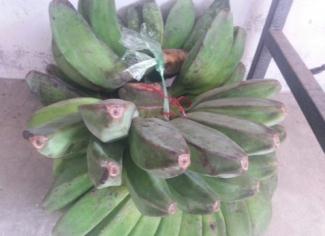 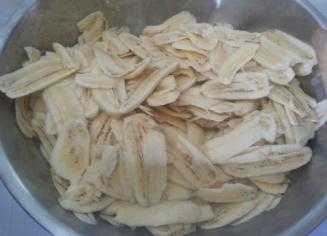 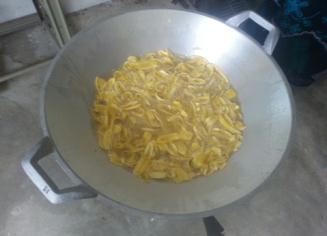 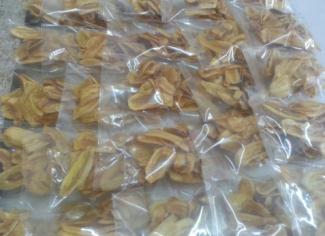 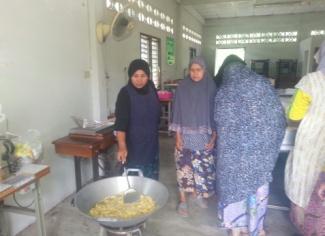 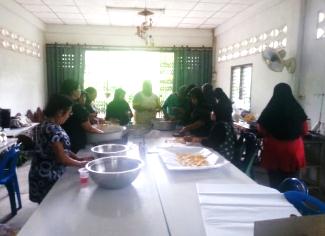 แบบรายงานผลเทคนิคส่งเสริมสัมมาชีพชุมชน (แบบ 2)(2.1 ประเภท : เทคนิคส่งเสริมสัมมาชีพชุมชน ของ “วิทยากรผู้นำสัมมาชีพ”)....................................................นิยาม : เทคนิคการส่งเสริมสัมมาชีพชุมชน หมายถึง ขั้นตอนการทำงานของปราชญ์ชุมชนในการขับเคลื่อนสัมมาชีพชุมชน ในฐานะที่ท่านเป็นวิทยากรผู้นำสัมมาชีพ ผู้มีบทบาทสำคัญในการสร้างอาชีพและสร้างรายได้ให้แก่ประชาชน 1. ชื่อความรู้ (เกี่ยวกับกระบวนการขับเคลื่อนสัมมาชีพในชุมชน ในฐานะที่ท่านเป็นแกนหลักในการขับเคลื่อนสัมมาชีพชุมชน (ทั้งกระบวนการ หรือบางกระบวนการ) เช่น วิธีการขับเคลื่อนสัมมาชีพชุมชนให้ประสบความสำเร็จ/การถ่ายทอดองค์ความรู้/การพิจารณาคัดเลือกทีมปราชญ์/การคัดเลือกครัวเรือนเป้าหมาย/การเตรียมพื้นที่ศึกษาดูงาน/เทคนิคพิเศษต่างๆที่ทำให้การขับเคลื่อนสัมมาชีพประสบความสำเร็จ เป็นต้น	..............................................................................................................................................................................................................................................................................................................................2. ชื่อเจ้าของความรู้ ให้ใส่เครื่องหมาย ( / ) หน้าตัวเลือก	(    )    ปราชญ์สัมมาชีพ 		นาย/นาง/นางสาว..............................................................................................           		ตำแหน่งในหมู่บ้าน (ระบุ).................................................................	(    )    เจ้าหน้าที่พัฒนาชุมชน 		นาย/นาง/นางสาว..............................................................................................           		ตำแหน่ง (ระบุ).................................................................3. ที่อยู่	บ้านเลขที่............ หมู่ที่................ ตำบล....................... อำเภอ............................ จังหวัดปัตตานี	รหัสไปรษณีย์........................... หมายเลขโทรศัพท์.....................................................4. ความเป็นมา/แรงบันดาลใจ/เหตุผลที่ทำ	.........................................................................................................................................................................................................................................................................................................................................................................................................................................................................................................................................................................................................................................................................5. ขั้นตอนการดำเนินงาน	1) ...................................................................	2) ...................................................................	3) ...................................................................	4) ...................................................................	5) ...................................................................	6) ...................................................................	7) ...................................................................	8) ...................................................................6. ปัจจัยแห่งความสำเร็จ	1) ...................................................................	2) ...................................................................	3) ...................................................................	4) ...................................................................	5) ...................................................................7. ข้อพึงระวัง	1) ...................................................................	2) ...................................................................	3) ...................................................................	4) ...................................................................	5) ...................................................................8. ข้อเสนอแนะ	1) ...................................................................	2) ...................................................................	3) ...................................................................	4) ...................................................................	5) ...................................................................9. ภาพกิจกรรมที่ดำเนินการในกระบวนงานขับเคลื่อนสัมมาชีพ (ไฟล์ภาพ jpg. แนบมาพร้อมไฟล์เอกสาร จำนวน 3 - 4 ภาพ)แบบรายงานผลเทคนิคส่งเสริมสัมมาชีพชุมชน (แบบ 2)(2.2 ประเภท : เทคนิคส่งเสริมสัมมาชีพชุมชน ของเจ้าหน้าที่ผู้รับผิดชอบงานสัมมาชีพ)....................................................นิยาม : เทคนิคการส่งเสริมสัมมาชีพชุมชน หมายถึง ขั้นตอน/วิธีการทำงานของเจ้าหน้าที่พัฒนาชุมชน ในฐานะผู้เอื้ออำนวย ในการส่งเสริมอาชีพ สร้างรายได้ให้แก่ประชาชนในหมู่บ้าน1. ชื่อความรู้ (เกี่ยวกับกระบวนการขับเคลื่อนสัมมาชีพในชุมชน ในฐานะที่ท่านเป็นผู้เอื้ออำนวยในการสนับสนุนส่งเสริมกิจกรรมการสร้างสัมมาชีพชุมชน (ทั้งกระบวนการ หรือบางกระบวนการ) เช่น การสนับสนุน/ส่งเสริมการขับเคลื่อนสัมมาชีพชุมชนให้ประสบความสำเร็จ/เทคนิคพิเศษต่างๆเกี่ยวกับการสนับสนุนการสร้างสัมมาชีพชุมชน เป็นต้น	..............................................................................................................................................................................................................................................................................................................................2. ชื่อเจ้าของความรู้ ให้ใส่เครื่องหมาย ( / ) หน้าตัวเลือก	(    )    ปราชญ์สัมมาชีพ 		นาย/นาง/นางสาว..............................................................................................           		ตำแหน่งในหมู่บ้าน (ระบุ).................................................................	(    )    เจ้าหน้าที่พัฒนาชุมชน 		นาย/นาง/นางสาว..............................................................................................           		ตำแหน่ง (ระบุ).................................................................3. ที่อยู่	บ้านเลขที่............ หมู่ที่................ ตำบล....................... อำเภอ............................ จังหวัดปัตตานี	รหัสไปรษณีย์........................... หมายเลขโทรศัพท์.....................................................4. ความเป็นมา/แรงบันดาลใจ/เหตุผลที่ทำ	.........................................................................................................................................................................................................................................................................................................................................................................................................................................................................................................................................................................................................................................................................5. ขั้นตอนการดำเนินงาน	1) ...................................................................	2) ...................................................................	3) ...................................................................	4) ...................................................................	5) ...................................................................	6) ...................................................................	7) ...................................................................	8) ...................................................................6. ปัจจัยแห่งความสำเร็จ	1) ...................................................................	2) ...................................................................	3) ...................................................................	4) ...................................................................	5) ...................................................................7. ข้อพึงระวัง	1) ...................................................................	2) ...................................................................	3) ...................................................................	4) ...................................................................	5) ...................................................................8. ข้อเสนอแนะ	1) ...................................................................	2) ...................................................................	3) ...................................................................	4) ...................................................................	5) ...................................................................9. ภาพกิจกรรมที่ดำเนินการในกระบวนงานขับเคลื่อนสัมมาชีพ (ไฟล์ภาพ jpg. แนบมาพร้อมไฟล์เอกสาร จำนวน 3 - 4 ภาพ)